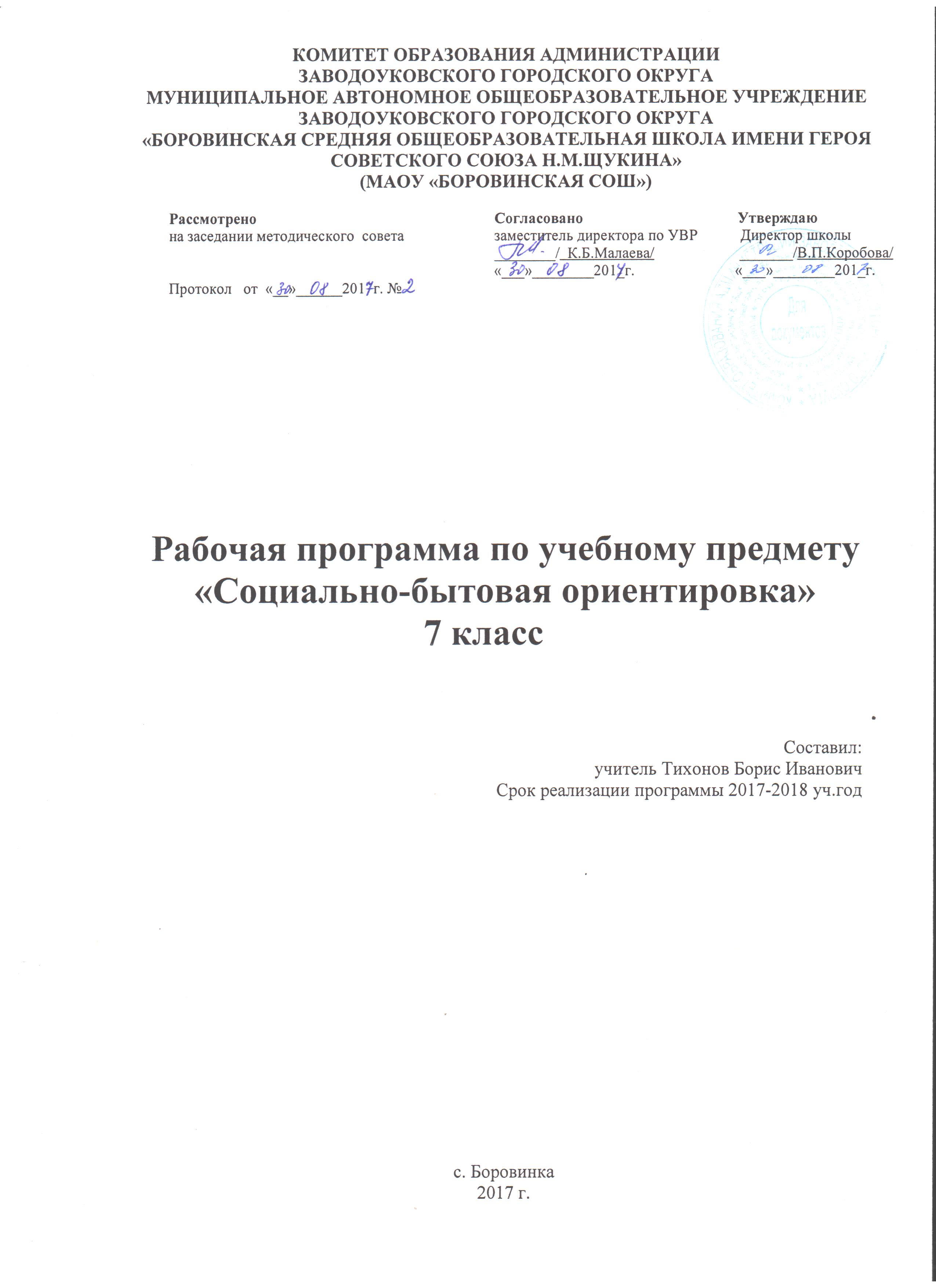 Пояснительная записка 	Предмет СБО – социально-бытовая ориентировка – нацелен на практическую подготовку детей к самостоятельной жизни. В процессе занятий социально-бытовой ориентировкой учащиеся получают знания о разнообразных сферах жизни и деятельности человека, приобретают практические умения, которые позволяют им после окончания школы успешно адаптироваться в быту и социуме. Накопление социально-бытовых знаний и умений должно идти постепенно, последовательно и систематично. На занятиях  осуществляется повторение, закрепление и расширение знаний, автоматизация умений и приобретение новых, формирование полезных привычек, эталонов поведения, оценочного отношения к жизненным различным ситуациям. Все это необходимо для самостоятельного ведения домашнего хозяйства, успешной адаптации в трудовых коллективах, общения с окружающими людьми. Обязательным условием является практическая направленность социально-бытовой ориентировки, вариативность ее содержания и форм, учет индивидуальных и типологических особенностей учащихся.          Программа СБО  составлена с учетом возможностей учащихся специальной (коррекционной) общеобразовательной школы VIII вида, уровня их знаний и умений. Материал программы расположен по принципу усложнения и увеличения объема сведений. Программа состоит из разделов. В каждом разделе даны темы занятий, определено содержание практических работ и упражнений, а так же перечислены основные требования к знаниям и умениям  учащихся.           Основными формами и методами обучения являются практические работы, экскурсии, сюжетно-ролевые игры, беседы. На занятиях применяются различные наглядные средства обучения.            Все разделы программы предусматривают проведение практических работ или заданий. Каждый ученик, независимо от его интеллектуальных и физических возможностей, должен овладеть основными способами ухода за одеждой, приготовление пищи, научиться составлять деловые бумаги, заполнять различного рода бланки и т.д.          Особое внимание необходимо обратить на изучение правил техники безопасности, формирования умений пользоваться нагревательными приборами, электрическими и механическими бытовыми приборами и приспособлениями, колющими и режущими предметами, а так же навыков обращения со стеклянной посудой, кипятком и т.д. Ни один даже незначительный случай нарушения правил техники безопасности нельзя оставлять без внимания. Необходимо постоянно приучать детей к соблюдению санитарно-гигиенических требований во время выполнения различных практических работ.        Беседа на занятиях по СБО является одним из основных методов обучения и применения в сочетании с сюжетно-ролевыми играми, различными практическими работами, записями в тетрадь определенных правил, зарисовками, упражнениями и другими видами работ. Продолжительность беседы может быть различной, но она не должна являться единственным методом обучения, используемым на занятии. В зависимости от занятия беседа может иметь различное назначение.        При определении содержания и объема учебного материала, сообщаемого на занятиях, учитель должен ориентироваться на требования к знаниям и умениям учащихся, относящимся к соответствующему разделу программы, принимая во внимание, что из года в год объем , и сложность материала возрастет. Это в свою очередь определяет необходимость изменения и усложнения методов и приемов работы.        Сюжетно-ролевые игры применяются как один из ведущих методов обучения, особенно по тем разделам программы, в которых не предусмотрено проведение практических работ, например «Культура поведения», «Семья» и др. В сочетании с другими методическими приемами сюжетно-ролевые игры целесообразно использовать при изучении таких разделов, как «Торговля», «Средства связи» и т.п. Сюжетно-ролевые игры в основном рекомендуется проводить на этапе закрепления пройденного материала и для формирования навыков общения. Воспроизводя в игре конкретные жизненные ситуации, учащиеся применяют усвоенные ими знания и приемы.         Значительное место в программе отводится экскурсиям. Они проводятся на промышленные и сельскохозяйственные объекты, в магазины, на предприятия службы быта, в отделения связи, на транспорт, в различные учреждения.            Занятия по социально-бытовой ориентировке тесно связаны с уроками родного языка, математики, географии, труда, естествознания.Учебный план Муниципального автономного общеобразовательного учреждения «Боровинская средняя общеобразовательная школа имени Героя Советского Союза Н.М.Щукина» отводит 68 часов в год  для изучения учебного предмета  «Социально-бытовая ориентировка» в 7 классе, из расчета 2 час  в неделю.СодержаниеЛичная гигиена.1.Личная гигиена подростка. Индивидуальные предметы гигиены. Правила сохранения чистоты и здоровья тела.2. Гигиена одежды, нетельного и постельного белья.Основные требования к знаниям учащихсяУчащиеся должны иметь представление оЗначении правильного режима жизни и рационального питания для здоровья подростка;Назначении индивидуальных предметов личной гигиены;Необходимости гигиены одежды.Учащиеся должны знатьПравила соблюдения личной гигиены подростка;Правила смены одежды и нательного  и постельного белья;Санитарно-гигиенические правила пользования зубной щеткой, расческой, мочалкой, душем, ванной, унитазом.Одежда.1. Ремонт разорванных мест одежды, штопка.2.Стирка хлопчатобумажного белья вручную и спомощью стиральной машины.3. Утюжка белья, брюк, спортивной одежды.4. «Химчистка». Виды услуг. Правила пользования.Практические работы:Ремонт разорванных мест одежды, штопка, утюжка.Стирка мелких предметов из белой хлопчатобумажной ткани вручную.Основные требования к знаниям и умениям учащихсяУчащиеся должны знать:Особенности стирки цветного и белого белья;Правила пользования моющими средствами;Устройство стиральной машины и правила пользования ею;Санитарно-гигиенические требования и правила техники безопасности при ремонте одежды, стирке вручную и с помощью стиральной машины;Последовательность и особенности утюжки одежды из различных тканей, а также постельного белья, полотенец, скатертей и т.д.;Назначение и виды предприятий по химической чистке одежды, виды оказываемых ими услуг;Правила подготовки вещей к сдаче в чистку.Учащиеся должны уметь:Ремонтировать  разорванные места одежды, штопать;Стирать белое бельё вручную и с помощью стиральной машины;Гладить одежду и белье;Питание.1. Приготовление пищи: обед. Закуски, первые и вторые блюда из овощей, рыбных и мясных продуктов. Третьи блюда.2. Использование электробытовых приборов для экономии времени при приготовлении пищи.3. Сервировка стола к обеду.Практическая работаПриготовление закусок, первых, вторых и третьих блюд.Основные требования к знаниям и умениям учащихсяУчащиеся должны знать:Способы обработки овощных, мясных, рыбных продуктов;Последовательность приготовления блюд;Возможности использования электробытовых приборов при приготовлении пищи, правила пользования ими;Санитарно-гигиенические требования и правила техники безопасности при приготовлении пищи;Правила пользования столовыми приборами.Учащиеся должны уметь:Готовить обед (закуски, первые и вторые блюда из овощей, рыбных и мясных продуктов, консервированных продуктов и полуфабрикатов);Готовить третьи блюда;Оформлять готовые блюда;Сервировать стол к обеду.Семья.1. Помощь родителям и воспитателям в уходе за младшими детьми.Практические работыОказание помощи первоклассникам в одевании на прогулку.Разучивание тихих подвижных игр.Проведение игр с детьми младшего возраста.Основные требования к знаниям и умениям учащихсяУчащиеся должны знать:различные тихие и подвижные игрыУчащиеся должны уметь:одевать малышей на прогулку;объяснять детям младшего возраста правила игры и играть с ними в тихие и подвижные игры;помогать первоклассникам при уборке игрушек.Культура поведения.1. Поведение в гостях.2. Подарки.Практическая работаИзготовление несложных сувениров.Основные требования к знаниям и умениям учащихсяУчащиеся должны знать:правила поведения при встрече и расставании;правила поведения в гостях;правила вручения и приема подарков.Учащиеся должны уметь:выбрать подходящую одежду для визита в гости;культурно вести себя в гостях (оказывать внимание сверстникам и старшим, приглашать на танец, поддерживать беседу и т.д.);выбирать подарки;изготавливать простые сувениры;вручать и принимать подарки.Жилище.1. Регулярная и сезонная уборка жилого помещения. Подготовка квартиры к зиме, лету.2. Санитарная обработка помещения в случае необходимости.3.Уход за мебелью в зависимости от ее покрытия (мягкия обивка, полировка, лак и др.).4.Животные в доме (кошка, собака, попугай).Практическая работаУборка помещения, чистка мягкой мебели, мытье зеркал, утепление окон.Основные требования к знаниям и умениям учащихсяУчащиеся должны знать:последовательность проведения регулярной и сезонной уборки жилого помещения;способы и периодичность ухода за окнами;виды моющих средств, используемых при уборке и мытье окон;способы утепления окон;правила ухода за мебелью в зависимости от ее покрытия;правила соблюдения гигиены жилища при наличии животных в доме;правила содержания в доме собаки, кошки, попугая.Учащиеся должны уметь:убирать жилые помещения;чистить мебель;мыть зеркала и стекла;утеплять окна;Транспорт.1. Междугородний железнодорожный транспорт. Вокзал и его службы. Расписание поездов.2. Виды пассажирских вагонов. Примерная стоимость поезда до разных пунктов. Приобретение железнодорожных билетов. Камеры хранения багажа.Учащиеся должны иметь представление оназначении вокзалов и основных служб вокзалов (справочная, кассы, камера хранения, медпункт, зал ожиданий, комната матери и ребенка;порядке приобретения железнодорожных билетов (покупка в кассе, заказ по телефону);порядке сдачи и получения багажа в камере хранения.Основные требования к знаниям и умениям учащихсяУчащиеся должны знать:функции железнодорожного транспорта;виды пассажирских вагонов (общий, плацкартный, купейный, мягкий);примерную стоимость билета в зависимости от вида вагона и дальности расстояния;виды справочных служб;виды камер хранения; сроки и стоимость хранения багажа.Учащиеся должны уметь:ориентироваться в расписании;приобретать билеты в железнодорожной кассе;обращаться за справкой в справочное бюро вокзала центральную железнодорожную справочную по телефонуТорговля.1. Универсальные и специализированные промтоварные магазины, их отделы. Назначение магазинов.2. Стоимость некоторых товаров. Порядок приобретения товаров.ЭкскурсияЭкскурсия в промтоварный магазин.Основные требования к знаниям и умениям учащихсяУчащиеся должны иметь представление оназначении промтоварных магазинов;порядке приобретения железнодорожных билетов (покупка в кассе, заказ по телефону);порядке приобретения товаров.Учащиеся должны знать:ассортимент некоторых отделов промтоварных магазинов;стоимость отдельных товаров.Учащиеся должны уметь:приобретать некоторые товары в промтоварном магазине;подсчитывать стоимость покупок;правильно вести себя в магазине;Средства связи.1. Виды бандеролей (простые, ценные, заказные). Порядок их отправления. Упаковка. Стоимость пересылки.2. Заполнение бланковПрактические работыЗаполнение бланков на отправку бандеролей. Упаковка бандеролей. Экскурсия на почтуОсновные требования к знаниям и умениям учащихсяУчащиеся должны знать:перечень предметов, посылаемых бандеролью;максимальный вес и стоимость посылаемых предметов;виды и способы упаковки бандеролей.Учащиеся должны уметь:заполнять бланки на отправку бандеролей;составлять опись посылаемых предметов;упаковывать бандероли.Медицинская помощь..1. Домашняя аптечка. Термометр.2. Лекарственные растения.3. Первая помощь при травмах, ранах, микротравмах, ушибах, вывихах, переломах.Практические работыУпражнения в наложениях повязок на рану, поврежденную конечность.Заваривание травяного настоя.Учащиеся должны иметь представление овреде самолечения.Основные требования к знаниям и умениям учащихсяУчащиеся должны знать:состав домашней аптечки (перевязочные средства, дезинфицирующие средства, термометр, горчичники);правила применения и назначения медицинских средств, входящих в состав домашней аптечки;местные лекарственные растения;правила обработки раны и наложения повязки, меры по предупреждению осложнений после микротравм;правила оказания первой медицинской помощи при сильных ушибах (покой и компресс), при растяжениях и вывихах (покой и фиксация конечностей с помощью повязки или временной шины).Учащиеся должны уметь:пользоваться термометром;готовить отвары и настои из лекарственных растений;обрабатывать и накладывать повязки;накладывать временные шины.Учреждения, организации, предприятия.1. Промышленные предприятия и сельскохозяйственные объекты данной местности.ЭкскурсииЭкскурсии на промышленные предприятия или сельскохозяйственные объекты.Основные требования к знаниям и умениям учащихсяУчащиеся должны знать:местонахождение ближайших промышленных предпритий или сельскохозяйственных объектов;названия цехов и отделов, имеющихся на предприятиях;виды выпускаемой продукции;названия рабочих специальностей.Учащиеся должны уметь:обращаться с вопросами по теме экскурсии к работникам предприятий.Экономика домашнего хозяйства.1. Деньги (монета, купюра, валюта). Их назначение и значение в нашей жизни..2. Бюджет семьи. Источники дохода. Заработная плата членов семьи, пенсия.3.Мелкие расходы.Практические работыУпражнения по определению доходов семьи.Составление доверенности на получение зарплаты.Учащиеся должны иметь представление отом, какое место занимают деньги в нашей жизни;порядке и условиях получения зарплаты, пенсии;том , сколько денег можно иметь на мелкие расходы.Основные требования к знаниям и умениям учащихсяУчащиеся должны знать:говорить ли знакомым и незнакомым о наличие денег в кармане или дома;составные части бюджета семьи;заработную плату членов семьи.Учащиеся должны уметь:подсчитывать бюджет семьи;составлять доверенность на получение заработной платы.Календарно-тематическое планированиеКалендарно-тематическое планированиеКалендарно-тематическое планированиеКалендарно-тематическое планированиеКалендарно-тематическое планированиеКалендарно-тематическое планированиеНаименование разделаПланФактТема уроковНомер урокаДомашнее заданиеВведение.Введение.1нетЛичная гигиенаЛичная гигиена подростка.2нетИндивидуальные предметы гигиены. 3нетПравила сохранения чистоты и здоровья тела4Правила сохранения чистоты и здоровья телаГигиена одежды, нательного и постельного белья5Гигиена одежды, нательного и постельного бельяГигиена одежды, нательного и постельного белья6Гигиена одежды, нательного и постельного бельяКонтрольные задания7нетОдежда.Ремонт разорванных мест одежды, штопка8нетРемонт разорванных мест одежды, штопка9нетСтирка хлопчатобумажного белья вручную и с помощью стиральной машины.10нетСтирка хлопчатобумажного белья вручную и с помощью стиральной машины.11нетУтюжка белья, брюк, спортивной одежды.12Т.Б. при глаженииУтюжка белья, брюк, спортивной одежды.13Т.Б. при глажении«Химчистка». Виды услуг. Правила пользования.14нетКонтрольные задания15нетПитание.Приготовление пищи: обед. Закуски, первые и вторые блюда из овощей, рыбных и мясных продуктов. 16Т.Б. при приготовлении пищиЗакуски, первые и вторые блюда из овощей, рыбных и мясных продуктов. Третьи блюда.17нетИспользование электробытовых приборов для экономии времени при приготовлении пищи.18Т.Б. при пользовании электроприборамиИспользование электробытовых приборов для экономии времени при приготовлении пищи.19Т.Б. при пользовании электроприборамиСервировка стола к обеду.20нетКонтрольные задания21нетСемья.Помощь родителям и воспитателям в уходе за младшими детьми.22нетПомощь родителям и воспитателям в уходе за младшими детьми.23нетПомощь родителям и воспитателям в уходе за младшими детьми.24нетКонтрольные задания25нетКультура поведения.Поведение в гостях.26нетПоведение в гостях.27нетПодарки28нетПодарки29нетПодарки30нетПодарки31нетКонтрольные задания32нетЖилище.Регулярная и сезонная уборка жилого помещения. Подготовка квартиры к зиме, лету.33нетРегулярная и сезонная уборка жилого помещения. Подготовка квартиры к зиме, лету.34нетСанитарная обработка помещения в случае необходимости.35нетСанитарная обработка помещения в случае необходимости.36нетУход за мебелью в зависимости от ее покрытия (мягкия обивка, полировка, лак и др.).37нетУход за мебелью в зависимости от ее покрытия (мягкия обивка, полировка, лак и др.).38нетЖивотные в доме (кошка, собака, попугай).39нетКонтрольные задания40нетТранспорт.Междугородний железнодорожный транспорт. Вокзал и его службы. Расписание поездов.41Т.Б. на железной дорогеВиды пассажирских вагонов. Примерная стоимость поезда до разных пунктов. Приобретение железнодорожных билетов. Камеры хранения багажа..42Т.Б. на железной дорогеКонтрольные задания43нетТорговля.Универсальные и специализированные промтоварные магазины, их отделы. Назначение магазинов44нетСтоимость некоторых товаров. Порядок приобретения товаров.45нетЭкскурсия в промтоварный магазин46нетКонтрольные задания47нетСредства связи.Виды бандеролей (простые, ценные, заказные). Порядок их отправления. Упаковка. Стоимость пересылки.48нетВиды бандеролей (простые, ценные, заказные). Порядок их отправления. Упаковка. Стоимость пересылки.49нетЗаполнение бланков50нетЭкскурсия на почту51нетКонтрольные задания52нетМедицинская помощь.Домашняя аптечка. Термометр.53нетЛекарственные растения.54нетПервая помощь при травмах, ранах, микротравмах, ушибах, вывихах, переломах.55Первая помощь при травмах, ранах, микротравмах, ушибах, вывихах, переломах.Первая помощь при травмах, ранах, микротравмах, ушибах, вывихах, переломах.56Первая помощь при травмах, ранах, микротравмах, ушибах, вывихах, переломах.Контрольные задания57нетУчреждения, организации, предприятия.Промышленные предприятия и сельскохозяйственные объекты данной местности.58нетЭкскурсии на промышленные предприятия или сельскохозяйственные объекты.59нетКонтрольные задания60нетЭкономика домашнего хозяйства.Деньги (монета, купюра, валюта). Их назначение и значение в нашей жизни.61нетДеньги (монета, купюра, валюта). Их назначение и значение в нашей жизни.62нетБюджет семьи. Источники дохода. Заработная плата членов семьи, пенсия.63нетБюджет семьи. Источники дохода. Заработная плата членов семьи, пенсия.64нетБюджет семьи. Источники дохода. Заработная плата членов семьи, пенсия.65нетМелкие расходы.66нетКонтрольные задания67нетИтоговая контрольная работа68нет